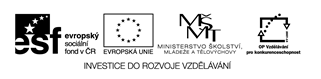 Mgr. Irena PazourkoválistopadHra KVARTETOPopis aktivity: Kvarteto je klasická hra. V případě potřeby vysvětlit dětem pravidla. Sbírají čtyři hrací karty od každé kategorie. Navzájem se ptají spolužáků, zda mají požadovanou kartu. Základem je 32 hracích karet, je možno počet upravit podle počtu a schopností žáků.Cíle aktivity:Zopakování pojmů z učiva o České republice (pohoří, řeky, města, kraje, prezidenti, státní symboly, hory, sousední státy).Časová dotace:20 minutZařazení v hodině: libovolnéHORYSněžkaŘípSmrkPlechýHORYSněžkaŘípSmrkPlechýHORYSněžkaŘípSmrkPlechýHORYSněžkaŘípSmrkPlechýŘEKYOhře MoravaLabeVltavaŘEKYOhřeMoravaLabeVltavaŘEKYOhřeMoravaLabeVltavaŘEKYOhřeMoravaLabeVltavaPOHOŘÍŠumavaOrlické horyKrkonošeLužické horyPOHOŘÍŠumavaOrlické horyKrkonošeLužické horyPOHOŘÍŠumavaOrlické horyKrkonošeLužické horyPOHOŘÍŠumavaOrlické horyKrkonošeLužické horyMĚSTABrnoLiberecPlzeňKarlovy VaryMĚSTABrnoLiberecPlzeňKarlovy VaryMĚSTABrnoLiberecPlzeňKarlovy VaryMĚSTABrnoLiberecPlzeňKarlovy VaryPREZIDENTIV.HavelV.KlausT.G.MasarykE.BenešPREZIDENTIV.HavelV.KlausT.G.MasarykE.BenešPREZIDENTIV.HavelV.KlausT.G.MasarykE.BenešPREZIDENTIV.HavelV.KlausT.G.MasarykE.BenešSYMBOLYvlajkahymnastátní znakpečeťSYMBOLYvlajkahymnastátní znakpečeťSYMBOLYvlajkahymnastátní znakpečeťSYMBOLYvlajkahymnastátní znakpečeťSOUSEDNÍ STÁTYPolskoNěmeckoSlovenskoRakouskoSOUSEDNÍ STÁTYPolskoNěmeckoSlovenskoRakouskoSOUSEDNÍ STÁTYPolskoNěmeckoSlovenskoRakouskoSOUSEDNÍ STÁTYPolskoNěmeckoSlovenskoRakouskoKRAJELibereckýJihomoravskýPardubickýVysočinaKRAJELibereckýJihomoravskýPardubickýVysočinaKRAJELibereckýJihomoravskýPardubickýVysočinaKRAJELibereckýJihomoravskýPardubickýVysočina